Student Council PresentsA CHRISTMAS GIFT DRIVE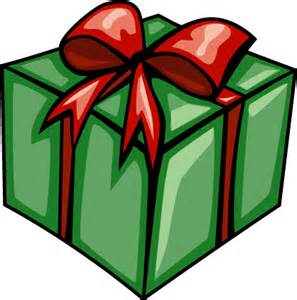 December 4 – December 18Buy a gift for someone in need:Toys, clothes & accessories…Please purchase a gift for the age group listed by your grade for a boy or girl.Preschool/PreK            1 month - 4 years oldKindergarten/1st/2nd  5-8 years old3rd/4th/5th     			 9–12 years old6th/7th/8th                         13-15 years oldAll gifts will be donated toStrengthen Our SistersDo not wrap the gifts. Do not purchase any battery operated toys or anything that promotes violence (toy guns, knives, lightsabers, etc.)Thank you for your generosity